-1یک تحقق کانونیکال برای سیستم پیوسته خود بنویسید.-2روش شناسایی فضای حالت را با فرض در دسترس بودن متغیرها، بر روی این سیستم پیاده کنید.-3 فرض کنید متغیرهای حالت در دسترس نبوده و تنها خروجی سیستم را داریم. یک رویتگر تطبیقی برایسیستم طراحی کنید.-4 اثر غنی بودن ( PE ) سیگنال ورودی را بر روی شناسایی بررسی کنید.دراین پروژه از سیمولینک استفاده شود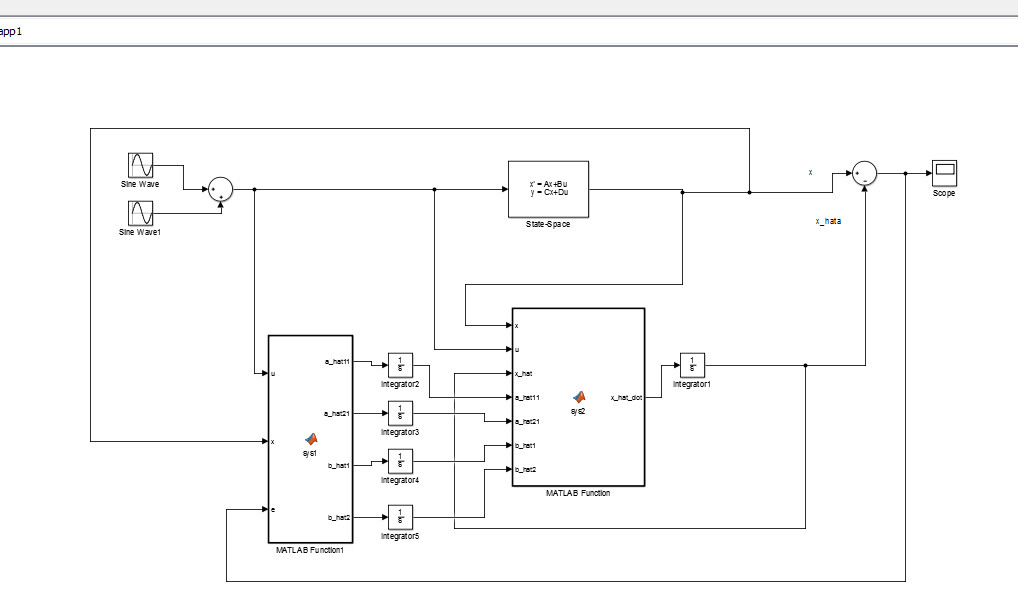 function x_hat_dot = sys2(x,u,x_hat,a_hat11,a_hat21,b_hat1,b_hat2)am=3;Am = -am*eye(2);A_hat = [a_hat11 1;a_hat21 0];B_hat = [b_hat1;b_hat2];x_hat_dot = Am*(x_hat-x) + A_hat*x + B_hat*u;endfunction [a_hat11,a_hat21,b_hat1,b_hat2]= sys1(u,x,e)gama1=0.1;gama2=0.2;a_hat11=gama1*e(1)*x(1);a_hat21=gama1*e(2)*x(1);b_hat1=gama2*e(1)*u;b_hat2=gama2*e(2)*u;endکد مربوط به دو تابع در بالا آمده است ودر ورودی از یک موج سینوسی تا سه موج سینوسی استفاده شود.